Lampiran 16DOKUMENTASI	Pemberian Informasi dan Pretest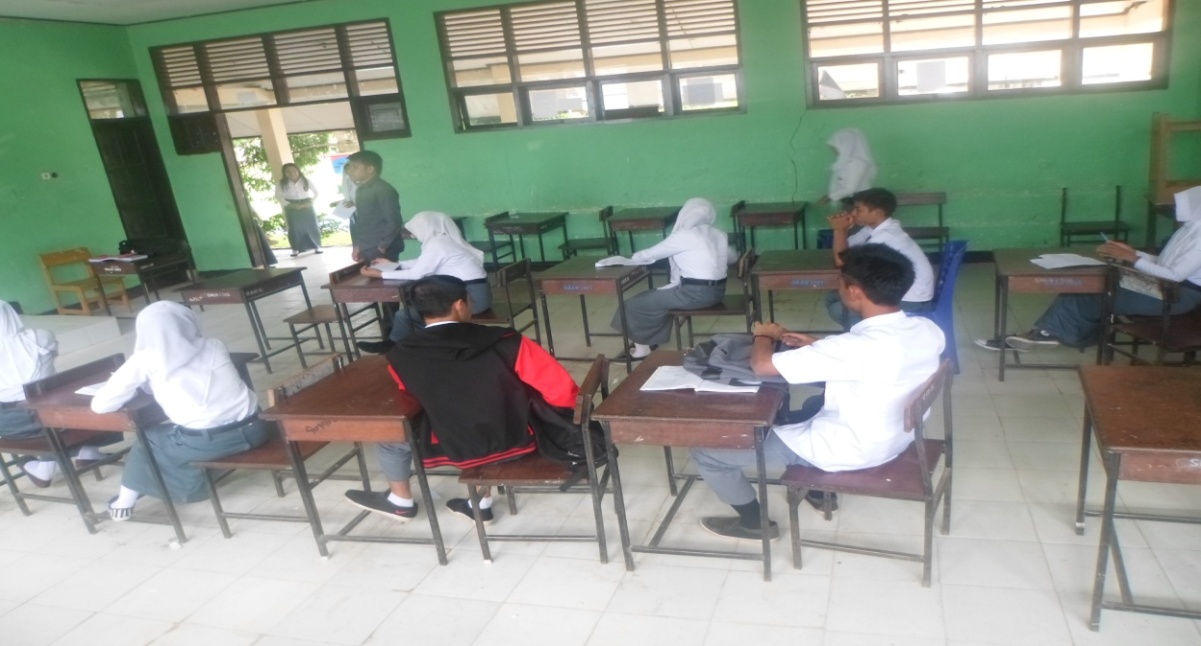 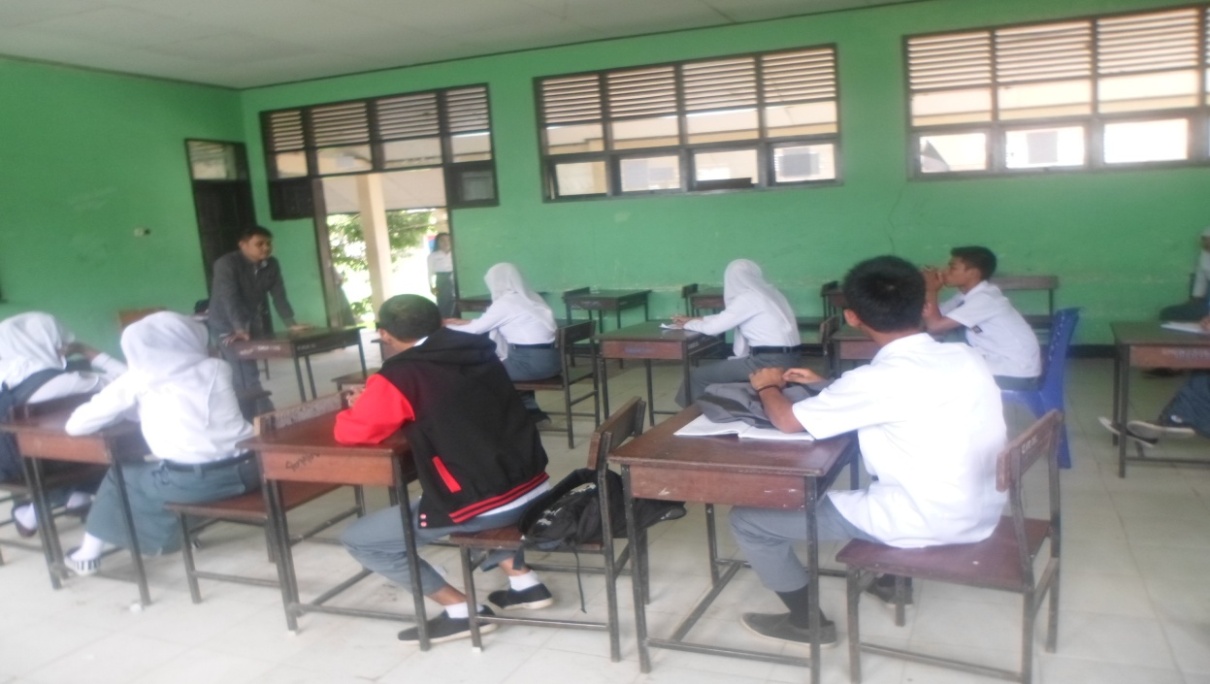 	Penerapan Cognitive Behavior Therapy (CBT)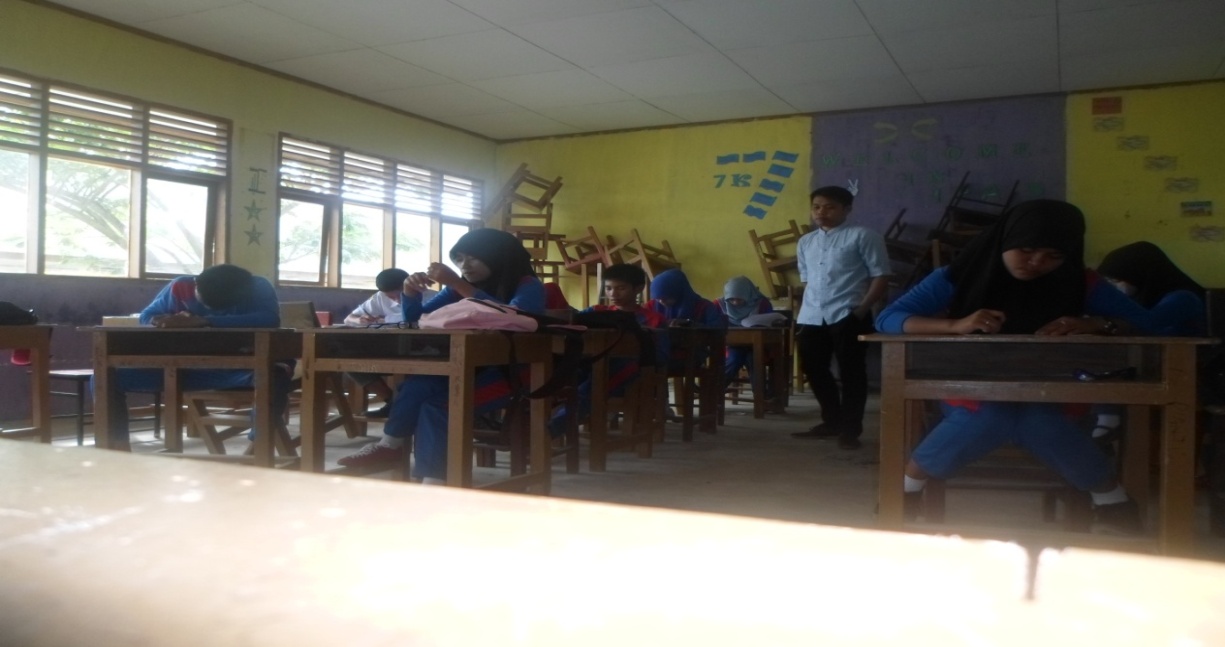 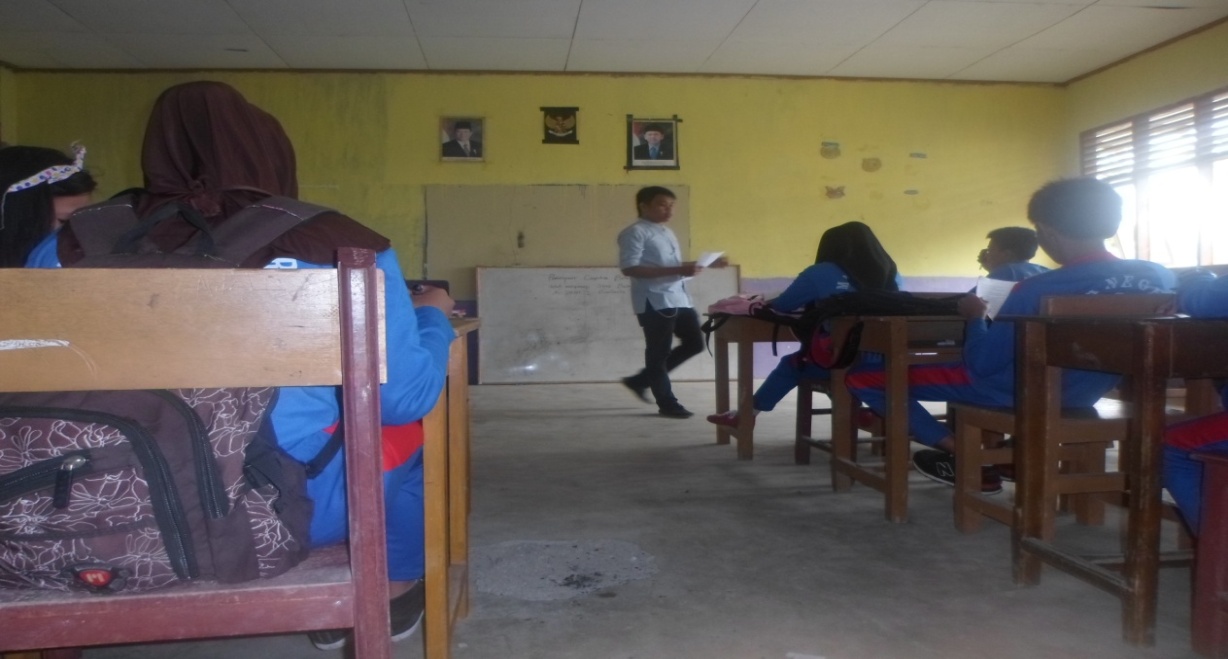 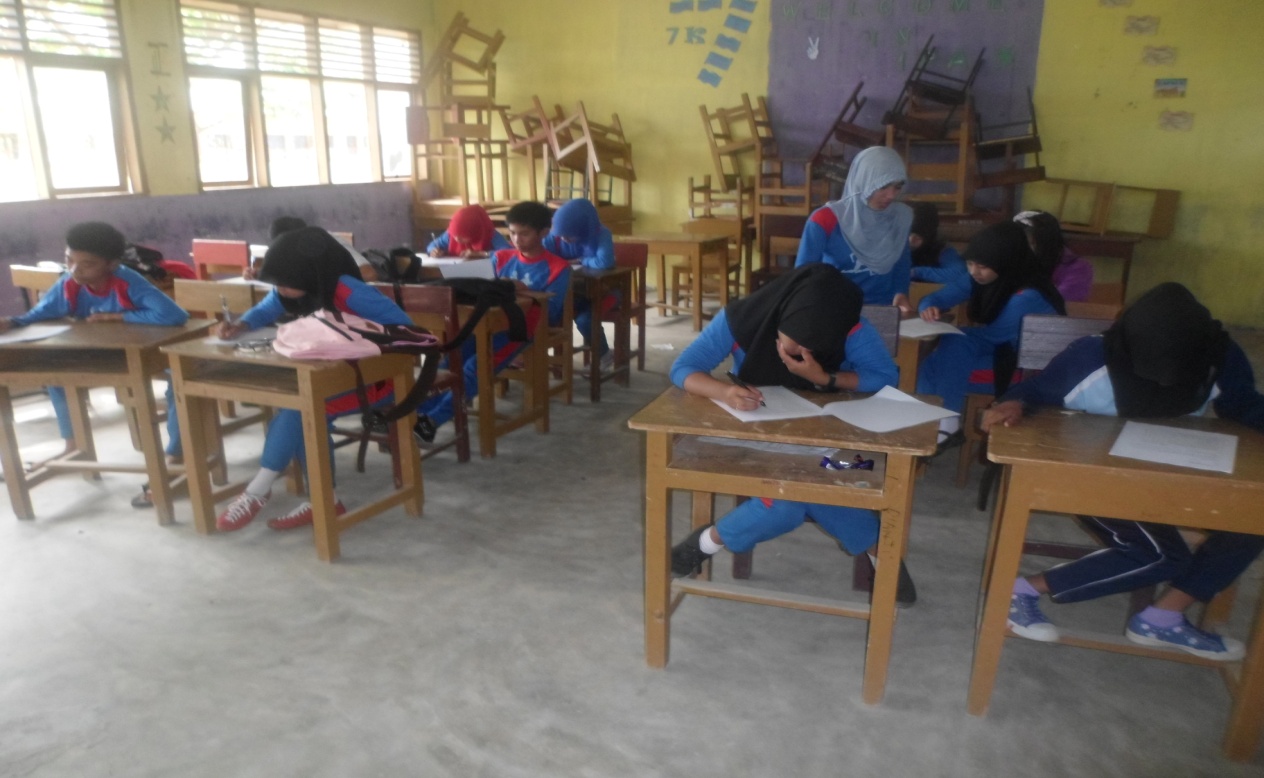 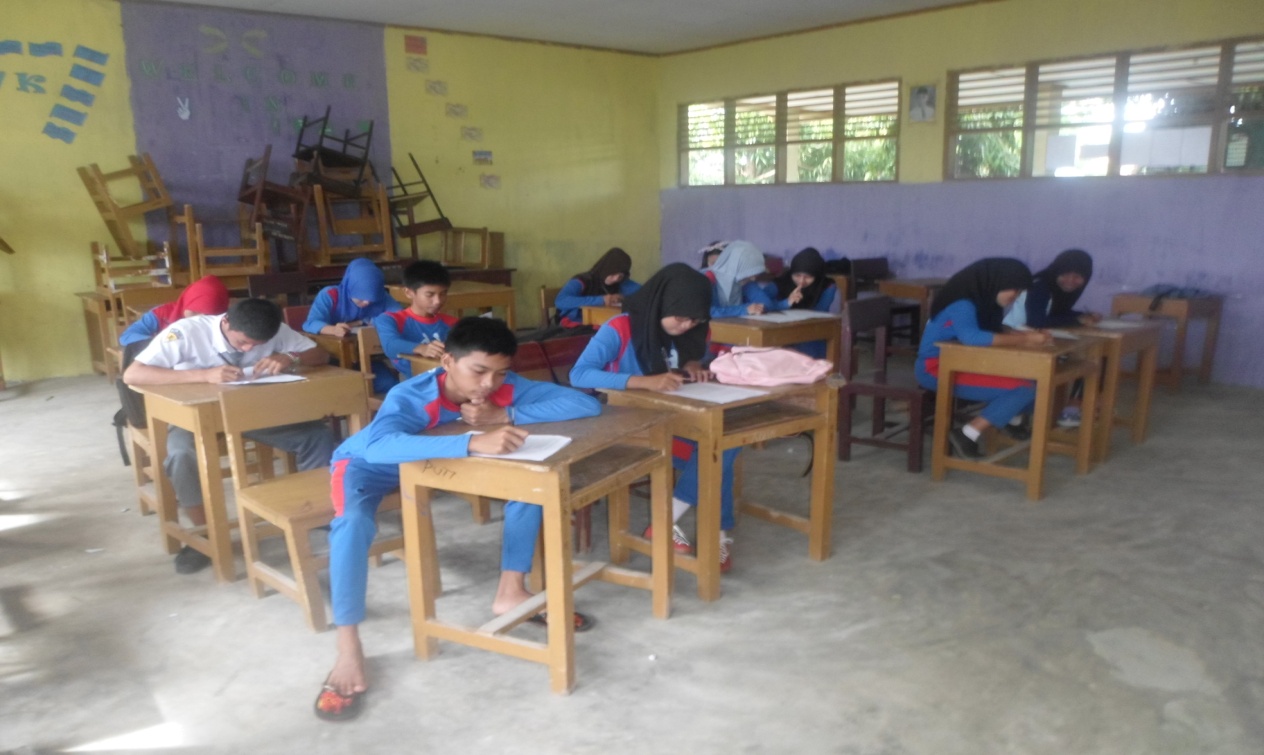 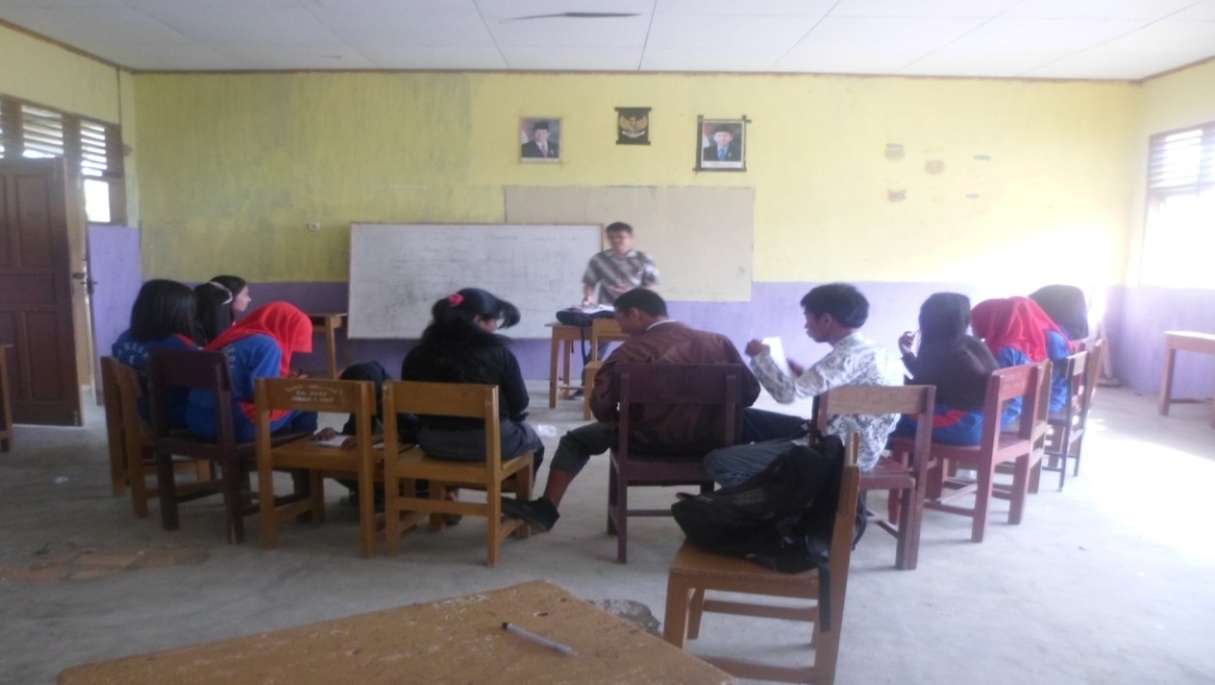 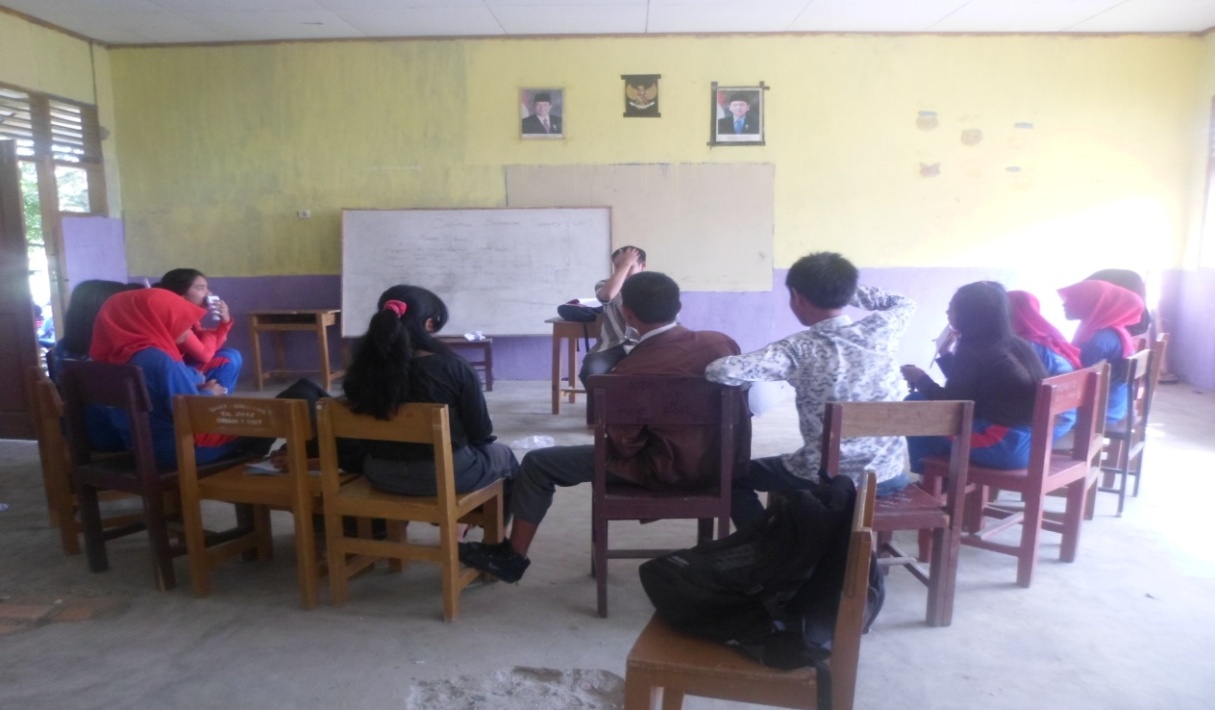 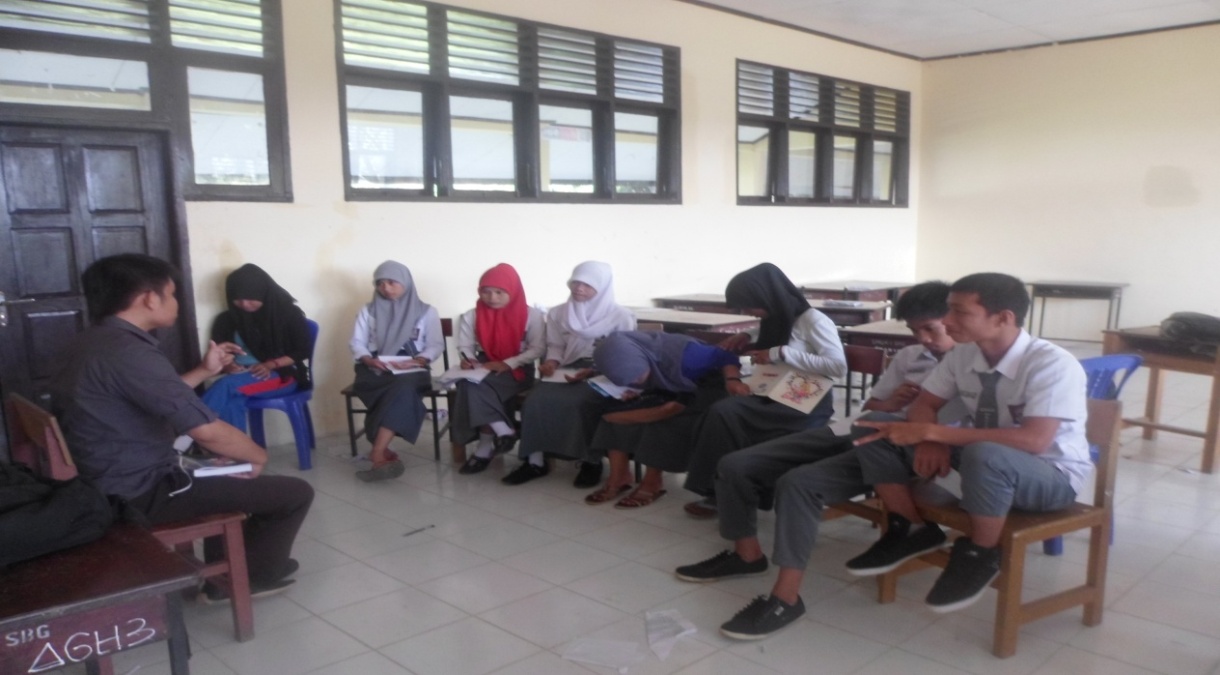 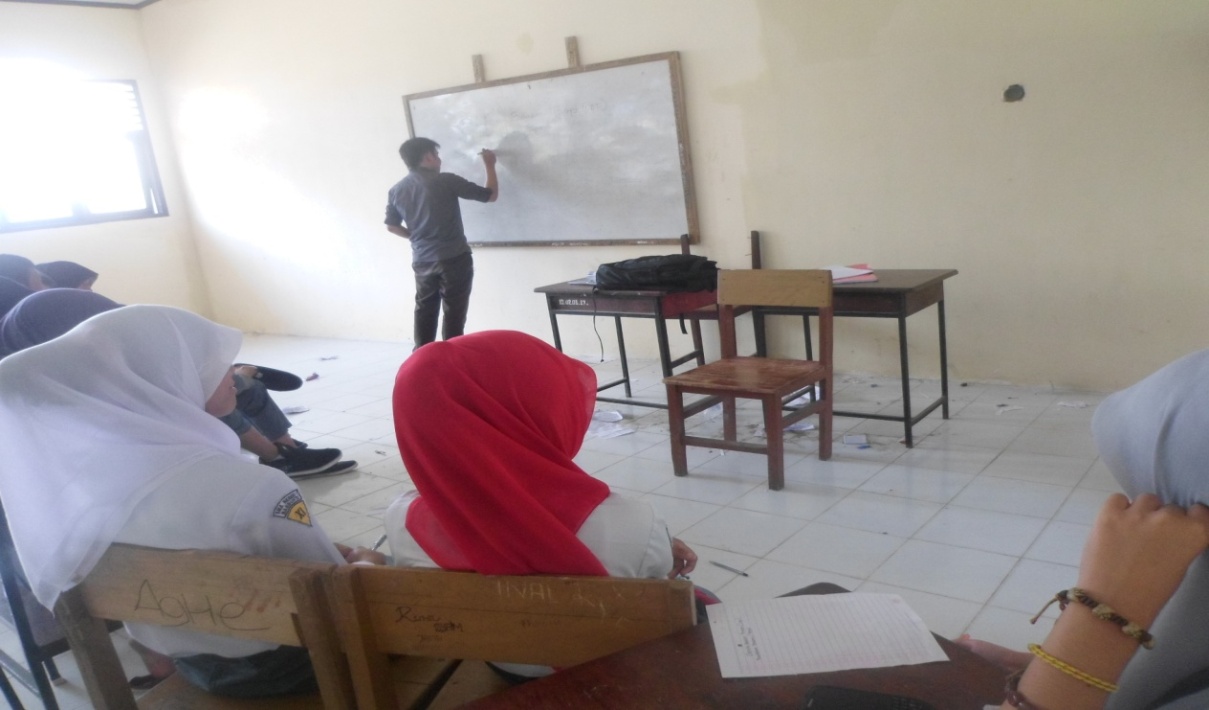 	Pemberian Posttest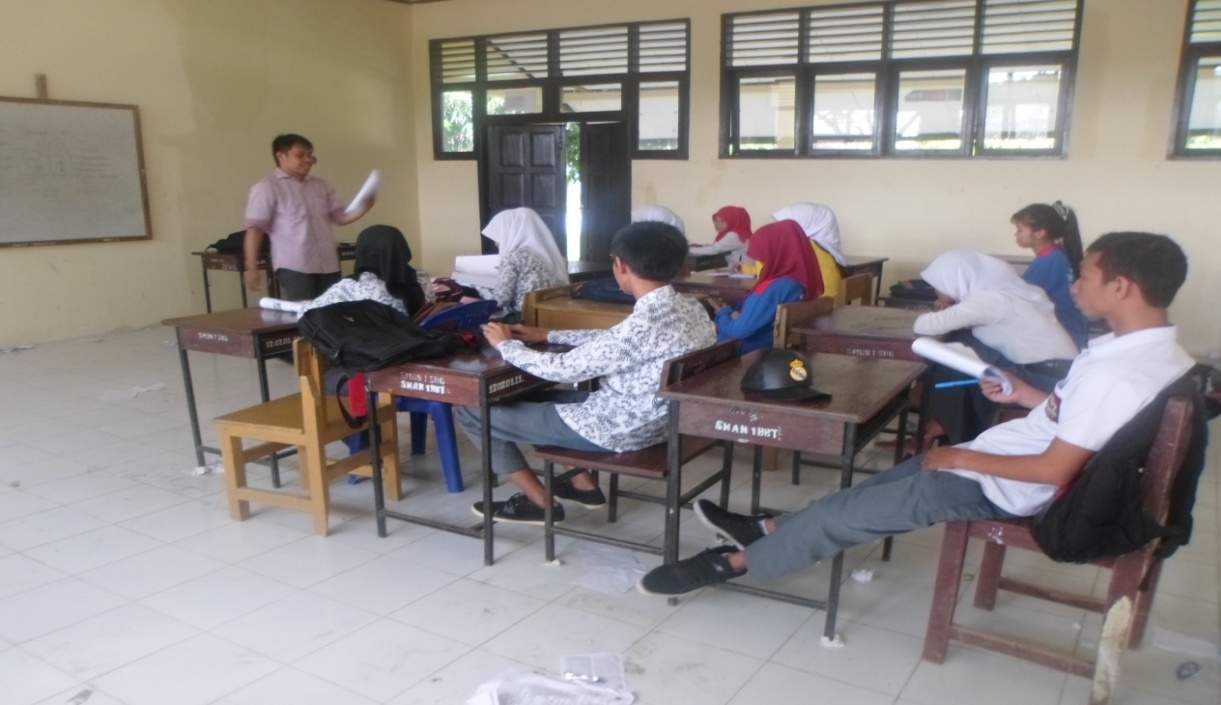 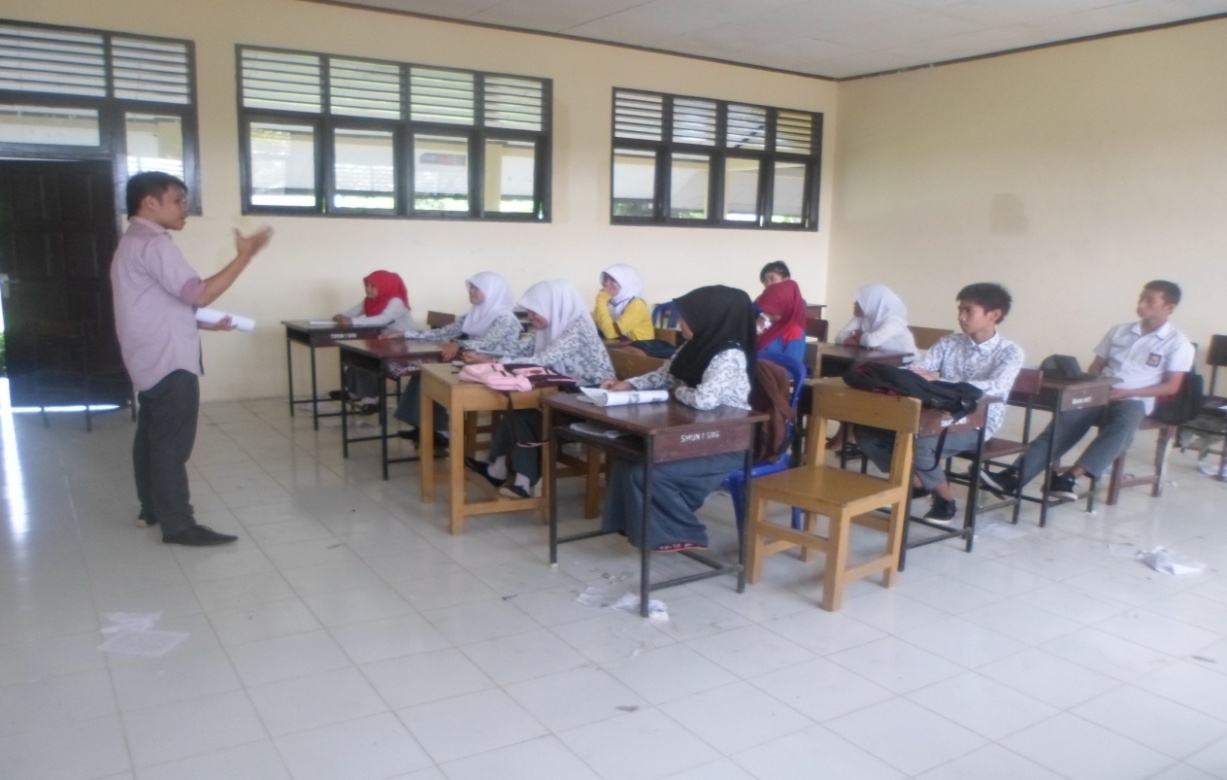 